Please Print 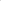 DELIVER THIS APPLICATION FORM IN PERSON, BY MAIL, EMAIL, OR FAX TO: Department of Teacher Education, ATTN Tom RathbunWright State University 310 Allyn Hall, 3640 Col. Glenn Hwy Dayton OH 45435-0001 Email ted5@wright.eduFax 937.775.2099Statement of Good Moral Character The state of Ohio requires that all individuals completing a state approved teacher preparation program to be of “Good Moral Character”. This is defined in section 3301:21-01 of the Administrative Code of Ohio. Your signature below indicates that you are aware of this licensure requirement. Enrollment without disclosing this information to the college does not obligate the college to recommend you for licensure. Have you have ever?:If you answer “yes” to any of the above statements, please attach an explanation to this application. Sign, date and note your UID on the attachment. As an applicant for one of the Teacher Education Department’s Educator Preparation Programs, I understand that the department will conduct an official student records check. Information received from the records check will be used as part of the application review process. Information from the records check will be examined for student conduct decisions, behavioral issues, actions, etc. that may not align with the attributes, required by our accrediting body, the Ohio Department of Education, etc., of teachers who will be working with Prekindergarten through Grade 12 minor students. Applicants may be required to sign a release for the disclosure of information from other institutions as a condition of their admission. An applicant may be denied admission (or admission may be rescinded) if a student elects not to execute the release.CONTENT VERIFICATIONAdvisor Signature								DateName:UID: WSU Email: Phone: I WISH TO BE CONSIDERED FOR ADMISSION BY SIGNING BELOW: Signature:Date:1. Been convicted of, found guilty of, or pled guilty to any misdemeanor other than a traffic offense? Yes No2. Been convicted of, found guilty of, or pled guilty to any felony? Yes No3. Had a criminal conviction sealed or expunged? Yes No4. Had a teaching credential limited, suspended, or revoked? Yes No5. Had a teaching credential (license or permit) revoked? Yes NoPrint Name:___________________________________________UID______________Signature:____________________________________________Date_____________SECTION I: TO BE COMPLETED BY APPLICANTSECTION I: TO BE COMPLETED BY APPLICANTName: 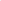 UID: Licensure Area: 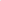 Date:SECTION I: TO BE COMPLETED BY APPROPRIATE ADVISOR (SEE BELOW)SECTION I: TO BE COMPLETED BY APPROPRIATE ADVISOR (SEE BELOW)SECTION I: TO BE COMPLETED BY APPROPRIATE ADVISOR (SEE BELOW)FOR CURRENT WSU STUDENTS COMPLETING A CONTENT RELATED BACHELORS DEGREE Integrated Social StudiesDr. Jonathan WinklerFOR CURRENT WSU STUDENTS COMPLETING A CONTENT RELATED BACHELORS DEGREE PhysicsDr. Jason DeibelFOR CURRENT WSU STUDENTS COMPLETING A CONTENT RELATED BACHELORS DEGREE Life SciencesMr. Len KenyonFOR CURRENT WSU STUDENTS COMPLETING A CONTENT RELATED BACHELORS DEGREE ChemistryDr. Rachel AgaFOR CURRENT WSU STUDENTS COMPLETING A CONTENT RELATED BACHELORS DEGREE EES/Life SciencesDr. Stacey HundleyFOR CURRENT WSU STUDENTS COMPLETING A CONTENT RELATED BACHELORS DEGREE Integrated MathematicsDr. Michelle Reed FOR CURRENT WSU STUDENTS COMPLETING A CONTENT RELATED BACHELORS DEGREE Integrated Language ArtsDr. Angela Beumer-JohnsonFOR CURRENT WSU STUDENTS COMPLETING A CONTENT RELATED BACHELORS DEGREE World LanguagesDr. Melissa DoranFOR CURRENT WSU STUDENTS COMPLETING A CONTENT RELATED BACHELORS DEGREE LatinDr. Rebecca Edwards*FOR CANDIDATES WHO HAVE COMPLETED A CONTENT DEGREE *Your content requirements were determined via a transcript evaluation.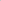  CEHS Licensure AdvisorsTHE FOLLOWING COURSES MUST STILL BE COMPLETED PRIOR TO FULL ACCEPTANCE INTO THE PROGRAM: (PLEASE PRINT) 